ПОЯСНЮВАЛЬНА ЗАПИСКА№ ПЗН-56475 від 18.07.2023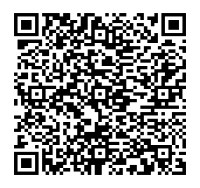 до проєкту рішення Київської міської ради:Про поновлення товариству з обмеженою відповідальністю «КИЇВ ВІС-ЛАД» договору оренди земельної ділянки                                 від 04 вересня 2018 року № 260 Юридична особа:*за даними Єдиного державного реєстру юридичних осіб, фізичних осіб- підприємців та громадських формувань2. Відомості про земельну ділянку (кадастровий № 8000000000:91:198:0075).* Наведені розрахунки НГО не є остаточними і будуть уточнені відповідно до вимог законодавства при оформленні права на земельну ділянку.3. Обґрунтування прийняття рішення.Розглянувши звернення зацікавленої особи, відповідно до Земельного кодексу України, Закону України «Про оренду землі» та Порядку набуття прав на землю із земель комунальноївласності у місті Києві, затвердженого рішенням Київської міської ради від 20.04.2017                            № 241/2463, Департаментом земельних ресурсів виконавчого органу Київської міської ради (Київської міської державної адміністрації) розроблено цей проєкт рішення.4. Мета прийняття рішення.Метою прийняття рішення є забезпечення реалізації встановленого Земельним кодексом України права особи на оформлення права користування на землю.5. Особливі характеристики ділянки.6. Стан нормативно-правової бази у даній сфері правового регулювання.Загальні засади та порядок поновлення договорів оренди земельних ділянок (шляхом укладення договорів на новий строк) визначено абзацами третім та четвертим розділу IX «Перехідні положення» Закону України «Про оренду землі» і Порядком набуття прав на землю із земель комунальної власності у місті Києві, затвердженим рішенням Київської міської ради від 20.04.2017 № 241/2463.Проєкт рішення не містить інформацію з обмеженим доступом у розумінні статті 6 Закону України «Про доступ до публічної інформації».Проєкт рішення не стосується прав і соціальної захищеності осіб з інвалідністю та не матиме впливу на життєдіяльність цієї категорії.7. Фінансово-економічне обґрунтування.Реалізація рішення не потребує додаткових витрат міського бюджету.Відповідно до Податкового кодексу України та рішення Київської міської ради                              від 08.12.2022 № 5828/5869 «Про бюджет міста Києва на 2023 рік» орієнтовний розмір річної орендної плати складатиме: 57 176 грн 14 коп (5%).8. Прогноз соціально-економічних та інших наслідків прийняття рішення.Наслідками прийняття розробленого проєкту рішення стане реалізація зацікавленою особою своїх прав щодо оформлення права користування земельною ділянкою.Доповідач: директор Департаменту земельних ресурсів Валентина ПЕЛИХ Назва	ТОВАРИСТВО З ОБМЕЖЕНОЮ ВІДПОВІДАЛЬНІСТЮ «КИЇВ ВІС-ЛАД» (ЄДРПОУ 45034553) (далі – Товариство) Перелік засновників (учасників) юридичної   особи*СМАГІН СЕРГІЙ АНАТОЛІЙОВИЧРозмір внеску до статутного фонду: 2 000,00 грнЧастка (%): 100,00% Кінцевий бенефіціарний   власник (контролер)*СМАГІН СЕРГІЙ АНАТОЛІЙОВИЧУкраїна, 01042, місто Київ, бульв. Марії Приймаченко Тип бенефіціарного володіння: Прямий вирішальний впливВідсоток частки статутного капіталу в юридичній особі або відсоток права голосу в юридичній особі: 100 Клопотаннявід 14.06.2023 № 502205762 Місце розташування (адреса)м. Київ, вул. Василя Порика, 14-Б у Подільському районі Площа0,0226 га Вид та термін оренда на 5 років (поновлення) Код виду цільового  призначення03.07 для будівництва та обслуговування будівель торгівлі (для обслуговування та експлуатації нежитлової споруди - павільйону по заготівлі вторсировини) Нормативна грошова   оцінка  (за попереднім розрахунком*)1 143 522 грн 82 коп. Наявність будівель і   споруд на ділянці:Забудована. На земельній ділянці розміщується металева споруда, яка використовується як пункт прийому вторсировини. Ділянка не огороджена та не охороняється (акт обстеження від 14.07.2023 № ДК/147-АО/2023). Відповідно до відомостей Державного реєстру речових прав на нерухоме майно Товариству належить споруда – павільон (літера «Б») загальною площею 77,1 кв.м (реєстраційний номер об’єкта нерухомого майна 679610380000, номер відомостей про речове право 49690109 від 24.03.2023). Наявність ДПТ:Детальний план території відсутній.  Функціональне   призначення згідно з Генпланом:Територія житлової забудови багатоповерхової (існуючі). Правовий режим:Земельна ділянка згідно з відомостями Державного реєстру речових прав на нерухоме майно перебуває у комунальній власності територіальної громади міста Києва. Згідно з відомостями Державного земельного кадастру: категорія земель - землі житлової та громадської забудови, код виду цільового призначення - 03.07. Розташування в зеленій   зоні:Не відноситься до територій зелених насаджень загального користування, визначених рішенням Київської міської ради                    від 08.07.2021 № 1583/1624 «Про затвердження показників розвитку зеленої зони м. Києва до 2022 року та концепції формування зелених насаджень в центральній частині міста».Інші особливості:Земельна ділянка відповідно до рішення Київської міської ради від 17.04.2018 № 459/4523 надана в оренду ПАТ «ВТОРЕС» для обслуговування та експлуатації нежитлової споруди - павільйону по заготівлі вторсировини (договір оренди                         від 04.09.2018 № 260). У зв’язку з набуттям Товариством права власності на об’єкт нерухомого майна (договір купівлі-продажу від 24.03.2023         № 235) до Державного реєстру речових прав на нерухоме майно внесено відомості про  перехід права оренди земельної ділянки до нового орендаря.Термін оренди за договором до  04.09.2023. Згідно з довідкою ГУ ДПС у м. Києві від 07.07.2023 № 726/АП/26-15-52-06-06-Е станом на 07.07.2023 за Товариство податковий борг не обліковується.Зазначаємо, що Департамент земельних ресурсів не може перебирати на себе повноваження Київської міської ради та приймати рішення про поновлення (відмову в поновленні) договорів оренди землі, оскільки відповідно до положень Закону України «Про оренду землі», пункту 34 частини першої статті 26 Закону України «Про місцеве самоврядування в Україні» та статей 9, 122 Земельного кодексу України такі питання вирішуються виключно на пленарних засіданнях сільської, селищної, міської ради.Зазначене підтверджується, зокрема, рішеннями Верховного Суду від 28.04.2021 у справі № 826/8857/16, від 17.04.2018 у справі № 826/8107/16, від 16.09.2021 у справі № 826/8847/16.Зважаючи на вказане Департаментом земельних ресурсів направляється до Київської міської ради цей проєкт рішення для подальшого розгляду відповідно до її Регламенту.Директор Департаменту земельних ресурсівВалентина ПЕЛИХ